Об организационном комитете по подготовке и проведению празднования 78-ой годовщины Победы в Великой Отечественной войне1941-1945 годовВ целях обеспечения подготовки и проведения празднования 78-ой годовщины Победы в Великой Отечественной войне 1941-1945 годов администрация Алатырского муниципального округа п о с т а н о в л я е т:Утвердить состав организационного комитета по подготовке и проведению празднования 78-ой годовщины Победы в Великой Отечественной войне 1941-1945 годов .Утвердить Положение об организационном комитете по подготовке и проведению празднования 78 - ой годовщины Победы в Великой Отечественной войне 1941-1945 годовКонтроль за выполнением настоящего постановления возложить на заместителя главы администрации – начальника отдела социального развития, опеки и попечительства администрации Алатырского муниципального округа.Настоящее постановление вступает в силу после его официального опубликования.Врио главы Алатырскогомуниципального округа                                                                                       А.В. СазановСОСТАВорганизационного комитета по подготовке и проведению празднования 78-ой годовщины Победы в Великой Отечественной войне 1941-1945 годовШпилевая Н.И. – глава Алатырского муниципального округа (председатель организационного комитета); Фирсова Т.М. –  заместитель главы администрации - начальник отдела социального развития, опеки и попечительства (заместитель председателя организационного комитета);Никитина А.Ю. – начальник отдела культуры, по делам национальностей, спорта  и информационного обеспечения (секретарь);Сазанов А.В.-  первый заместитель главы администрации – начальник Управления по благоустройству и развитию территорий;Прошенкова О.Г. – заместитель главы администрации- начальник финансового отдела;Катаев А.С. – начальник отдела образования;Кудашкина Л.А. – главный специалист - эксперт отдела культуры, по делам национальностей, спорта  и информационного обеспечения;Высочкина Т.Л. – заместитель начальника отдела социальной защиты населения г. Алатыря и Алатырского района КУ «Центр предоставления мер социальной поддержки» Минтруда Чувашии (по согласованию)  Фомин А.В. – начальник МО МВД России «Алатырский» (по согласованию)Игошин С.В. – начальник отдела военного комиссариата г. Алатырь и Алатырского района (по согласованию)Васин А.Г. – председатель Совета ветеранов Алатырского района (по согласованию)Боголюбов Ю.Н – главный врач БУ «ЦРБ Алатырского района» Минздрава Чувашии (по согласованию).__________________________________                                   УВЕРЖДЕНО                                                               постановлением администрации                                                                                           Алатырского муниципального округа                                                        от ___.03. 2023г. № ___ПОЛОЖЕНИЕоб организационном комитете по подготовке и проведению празднования 78-ой годовщины Победы в Великой Отечественной войне 1941-1945 годовI. Общие положения      1.1. Организационный комитет по подготовке и проведению празднования 78-ой годовщины Победы в Великой Отечественной войне 1941-1945 годов (далее оргкомитет) образован в целях обеспечения согласованных действий при организации,  подготовке и проведении в 2023 году мероприятий, посвящённых празднованию 78-ой годовщины Победы в Великой Отечественной войне 1941-1945 годов (далее – мероприятия).      1.2. Оргкомитет в своей деятельности руководствуется Конституцией Российской Федерации, федеральными законами, указами и распоряжениями Президента Российской Федерации, постановлениями и распоряжениями Правительства Российской Федерации и иными нормативными правовыми актами Российской Федерации, Конституцией Чувашской Республики, законами Чувашской Республики, указами и распоряжениями Главы Чувашской Республики, постановлениями и распоряжениями Кабинета Министров Чувашской Республики, иными нормативными правовыми актами Чувашской Республики, а также настоящим Положением.II. Функции и права оргкомитета   2.1. Оргкомитет осуществляет следующие функции:      разработка и утверждение плана подготовки и проведения мероприятий;     обеспечение взаимодействия администрации Алатырского муниципального округа и организаций при решении вопросов, связанных с подготовкой и проведением мероприятий;      осуществление контроля за выполнение плана мероприятий.   2.2. Оргкомитет для осуществления своих функций имеет право: запрашивать и получать в порядке, установленном законодательством Российской Федерации и законодательством Чувашской Республики от организаций необходимую информацию по вопросам, относящимся к компетенции оргкомитета;      создавать рабочие группы по направлениям деятельности оргкомитета, определять полномочия и порядок работы этих групп;      привлекать коммерческие и некоммерческие организации для подготовки и проведения мероприятий;      привлекать средства из внебюджетных источников для финансирования мероприятий.III. Организация деятельности оргкомитета  3.1. Состав оргкомитета утверждается постановлением администрации Алатырского муниципального округа.   3.2. Оргкомитет возглавляет председатель. Заместитель председателя выполняет отдельные поручения председателя оргкомитета, а также исполняет обязанности председателя в его отсутствие.   3.3. Заседания оргкомитета проводятся по мере необходимости. Повестку дня заседаний оргкомитета, место и порядок проведения определяет председатель оргкомитета.   3.4. Заседания оргкомитета считается правомочным, если на нём присутствует более половины его членов.   3.5. Решения оргкомитета принимаются открытым голосованием простым большинством голосов присутствующих на заседании членов оргкомитета и оформляются протоколом заседания, который подписывается председателем оргкомитета или его заместителем, председательствующим на заседании в случае отсутствия председателя. При равенстве голосов членов оргкомитета голос председательствующего на заседании является решающим.   3.6. Решения, принимаемые оргкомитетом, доводятся до сведения заинтересованных органов исполнительной власти Чувашской Республики и организаций, участвующих в выполнении мероприятий.   3.7. Организационно - техническое обеспечение деятельности оргкомитета осуществляется отделом культуры, по делам национальностей, спорта и информационного обеспечения администрации Алатырского муниципального округа.____________________________________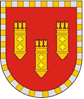 АДМИНИСТРАЦИЯ АЛАТЫРСКОГО МУНИЦИПАЛЬНОГО ОКРУГАЧУВАШСКОЙ РЕСПУБЛИКИПОСТАНОВЛЕНИЕ28.03.2023 № 356г. АлатырьУЛАТӐР МУНИЦИПАЛИТЕТ ОКРУГӖН АДМИНИСТРАЦИЙӖЧӐВАШ РЕСПУБЛИКИНЙЫШĂНУ26.03.2023 № 356Улатӑр г.УВЕРЖДЕНпостановлением администрации Алатырского муниципального округа Чувашской Республики     от ___.03. 2023г. № ______